Publicado en Puerto del Rosario el 31/08/2021 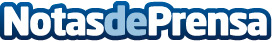 Voluntarios realizan un simulacro de varamiento masivo de cetáceos y emplean un pontón de rescateUnas 40 personas participan en Fuerteventura en el taller organizado por la asociación AVANFUER y con la colaboración de Loro Parque Fundación, el Cabildo de Fuerteventura y el IUSA, en el marco de los proyectos CanBIO y Marcet IIDatos de contacto:Comunicación CanBIO676087811Nota de prensa publicada en: https://www.notasdeprensa.es/voluntarios-realizan-un-simulacro-de Categorias: Sociedad Canarias Veterinaria Ecología Solidaridad y cooperación http://www.notasdeprensa.es